Проект «Эколята – дошколята»       Для осуществления работы с детьми старшей группы «Кораблик» по экологическому воспитанию был разработан проект на тему «Эколята-дошколята». Цель:
Формирование у ребёнка богатого внутреннего мира и системы ценностных отношений к природе, её животному и растительному миру, развитие внутренней потребности любви к природе и, как следствие, бережного отношения к ней, воспитание у ребёнка культуры природолюбия.
Задачи:
1. Расширять и обогащать знания детей о мире природы как целостной системы; 
2. Формировать осознанное бережное отношение детей к природе; способствовать развитию понимания ребёнком неразделимого единства человека и природы, понимание общечеловеческой ценности природы. 
3. Развивать умение делать выводы; 
4. Воспитывать навыки поведения в природе; 
5. Воспитывать чувство сопереживания и желания помочь; Этапы реализации проектаI.     Подготовительный: знакомство с Эколятами (просмотр мультипликационного фильма «Эколята – Молодые защитники природы»II.   Основной: практический         1. Изготовление и установка экологических знаков        2. Ведение экологического дневника 3. Проект «Маленькие защитники природы»         5. Рисование «Эколята»        6. Образовательная деятельность «Мы защитники природы»        7. Дидактические игры по формированию экологического воспитания дошкольников        8. Взаимодействие с семьями воспитанников: домашнее задание «Эколята защитники природы»III. Заключительный этап:            Коллективная работа: аппликация «Мы помощники Эколят»Участники проекта: воспитатели, дети, родители.Ожидаемые результаты:
-Формирование у детей основ экологической культуры;
-Формирование системы ценностных отношений к окружающей природной среде;
-Развитие внутренней потребности любви к природе, участию в природоохранной и экологической деятельности;
-Расширение общего кругозора детей, развитие творческих способностей.           В рамках реализации проекта предусматривается разносторонняя деятельность с использованием образов сказочных героев «Эколят» –  Молодых друзей и защитников Природы. С детьми проводились: -Беседы: «Зачем беречь природу», «Почему животные наши друзья», «Береги воду», «Вода – источник здоровья»;
-Познавательно-исследовательская и продуктивная деятельность: коллективная аппликация «Эколята», рисование «защитники природы»,   аппликация «Готовим запасы на зиму»;
- Образовательная деятельность по познавательному  развитию на тему  «Мы защитники природы»;
- Экскурсии по территории детского сада, практическая деятельность в природе: акция «Береги природу» (установка экологических знаков); 
-Дидактические игры способствующие экологическому воспитанию дошкольников: «Назови животное», «Помощники – птицы», «Кто живет в воде»;
  В процессе проведенных мероприятий дети узнали, почему важно  беречь  природу и заботится о животных. Дети получили знания об окружающей их природе, познакомились с разнообразием природного и растительного мира малой  Родины – увидели неповторимость, величие и красоту  родного края.
         По завершении проекта был оформлен стенд, на котором отражена проведённая работа по экологическому воспитанию  дошкольников. Стенд «Эколята — дошколята»  объединяет в себе несколько форм экологического творчества.  Он выполняет просветительскую и информационную функцию в рамках реализации природоохранного проекта «Эколята — дошколята».
Цель создания стенда: формирование у детей основы экологического мировоззрения и  природоохранных знаний умений и навыков.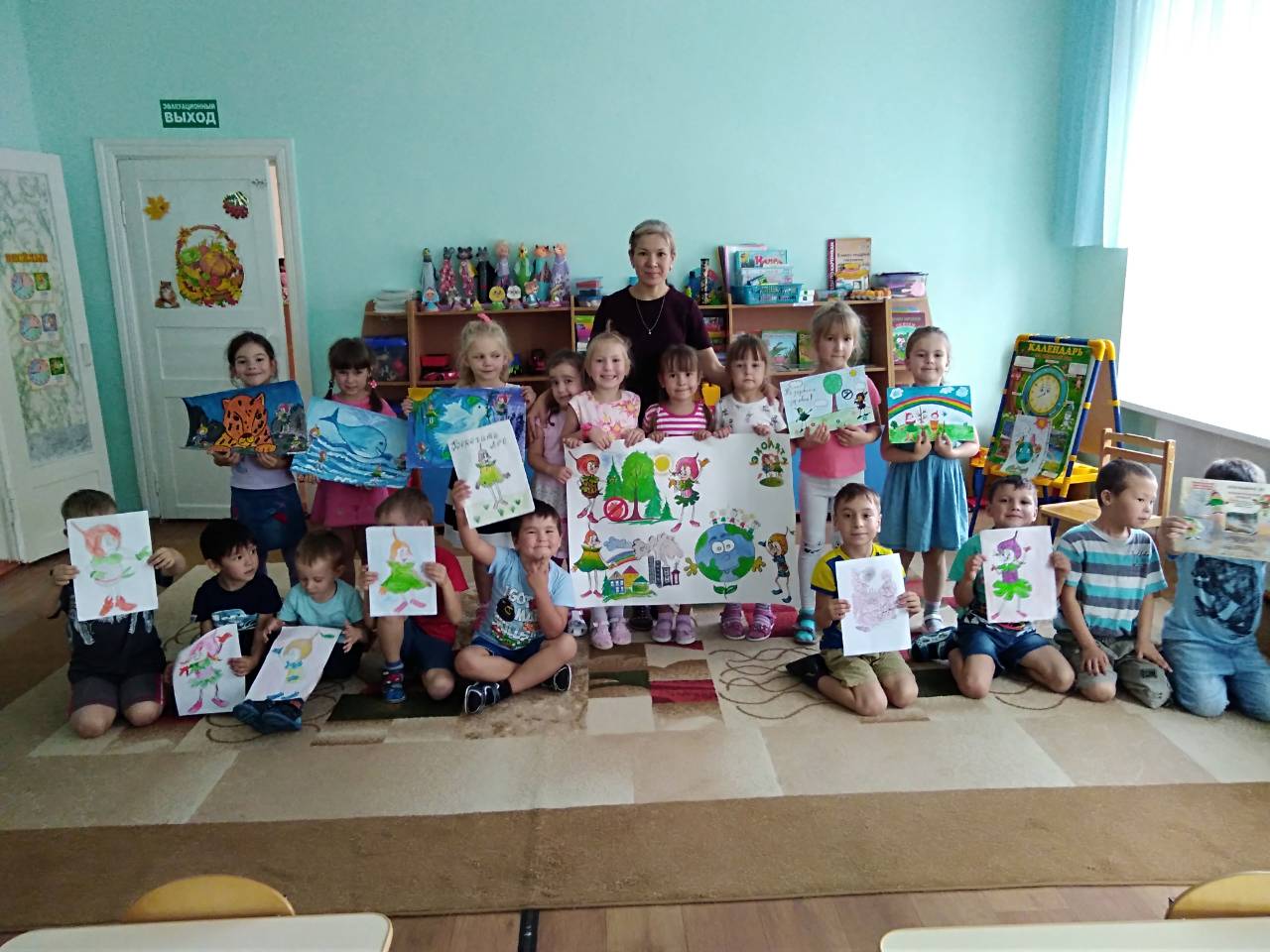 